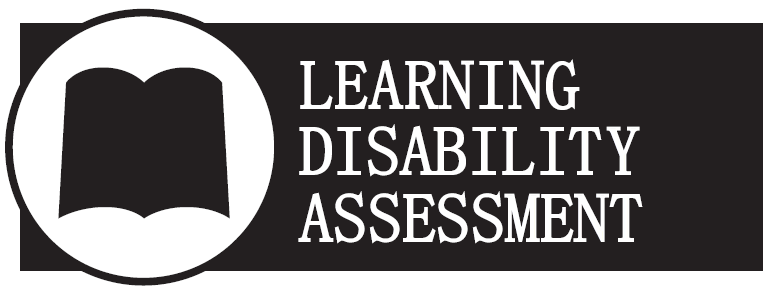 Monday-Friday 8am-5pmWe OfferLearning Disorder/Disability TestingADHD TestingPsychological AssessmentAutism TestingBASIC FEESLearning Disorder Evaluation	$400.00ADHD Evaluation	$75.00Autism Evaluation	$400.00For questions or to be put on the wait list, please go tohttps://www.uvu.edu/studenthealth/psych/ld-testing.html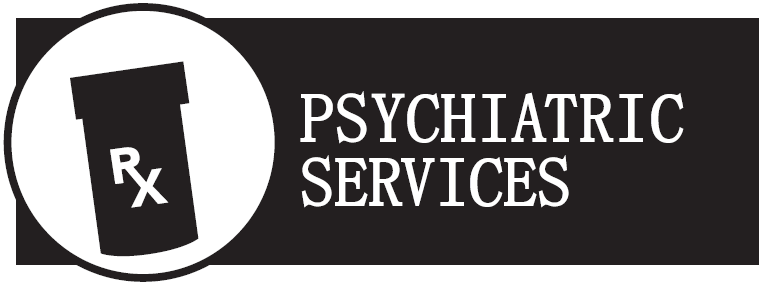 Monday-Thursday 9am-3pmWe OfferLicensed Psychiatric Nurse PractitionerPsychiatric AssessmentPsychiatric Medication ManagementBASIC FEESFirst Visit	$30.00Follow-Up Visit	$15.00For questions or to be put on the wait list, please email psychservices@uvu.edu.FREE SERVICESTherapy GroupsConsultation ServicesPrescription AssistanceMedical ReferralsCrisis VisitsUtah Valley UniversitySTUDENT HEALTH SERVICES800 W. University ParkwayOrem, UT 84058Second Level, Room SC-221uvu.edu/studenthealth/801-863-8876GENERAL OFFICE HOURSMonday-Thursday 8am-6pmFriday 8am-5pmClosed on Saturday & Sunday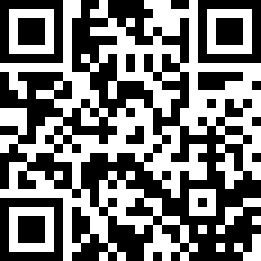 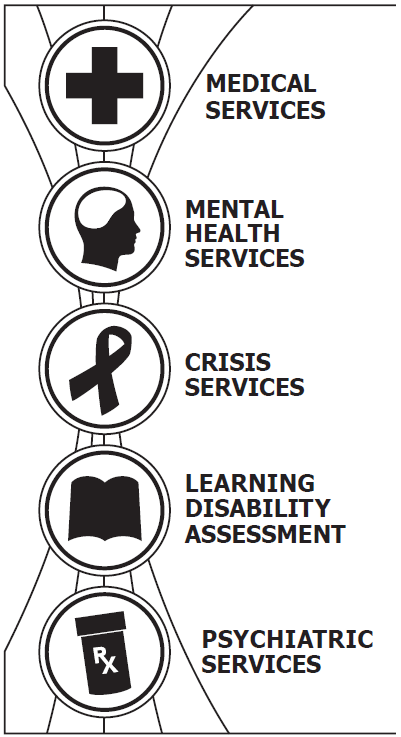 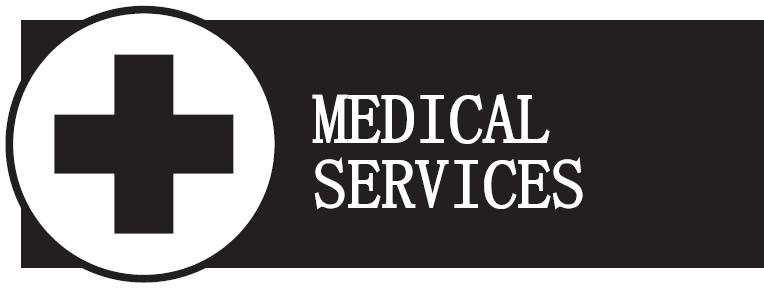 M/W/Th 9am-6pm, Tue/Fri 9am-5pmWe offerCertified Nurse PractitionersCertified Medical AssistantsPhysician ServicesOn-Campus Medical FacilitiesFull Services Laboratory TestingImmunizationsPrescription Advice
We help withAllergiesCommon IllnessesMinor Trauma & InjuriesContraceptionWomen’s HealthAnxiety & DepressionPreventive HealthcareBasic PhysicalsBASIC FEESBasic Exam	$15.00Physical Exam	$15.00-$50.00Immunizations	VariesLab Services	VariesTB Skin Test	$10.00Pregnancy Test	$10.00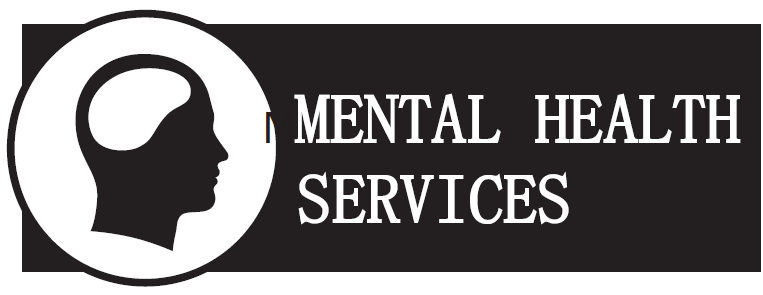 Monday-Friday 8am-5pmWe offerLicensed PsychologistsLicensed Mental Health CounselorsVarious Therapy GroupsPreventive Outreach ProgramsWe help withDepressionTrauma & BereavementPTSDEating DisordersAnxietyStress ManagementAddictionsAbuseCouples CounselingRelationship IssuesBASIC FEESFull Therapy Session	$10.0030-Min. Therapy Session	$5.00Couples Counseling Session	$10.00Group Therapy	FREEEligibilityFall and Spring semesters	- 9+ creditsSummer semester	- 6+ credits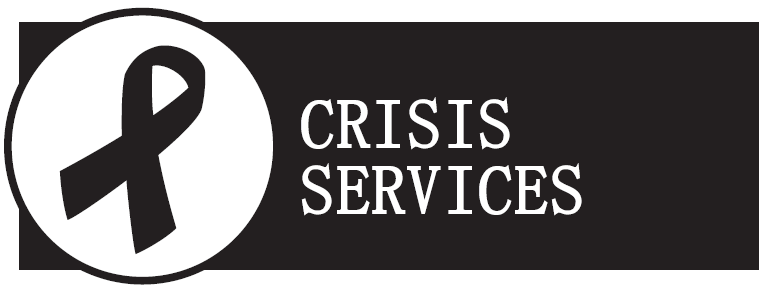 Monday-Friday 8am-5pmWE OFFERLicensed Clinical Social WorkerCertified Suicide Prevention InstructorVictim NavigatorSuicide Prevention ConferenceSuicide Awareness CampaignsSuicide Prevention TrainingWE HELP WITHCrisis Assessment & CollaborationCrisis Intervention & ReferralEMERGENCY RESOURCESNational Suicide Prevention Lifeline:9-8-824-Hour ServiceEmergency Telephone: 911UVU Campus Police:801-863-5555Student Health Services:801-863-8876(Say that you have an emergency)Go to your local Hospital Emergency Room